 
                                                        УКРАЇНА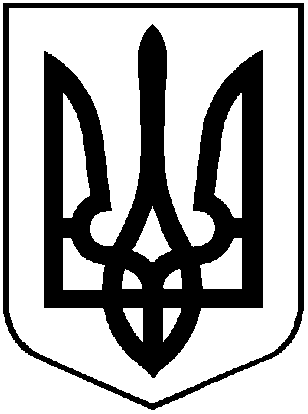 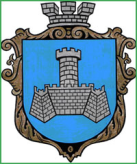 ХМІЛЬНИЦЬКА МІСЬКА РАДАВінницької областіВиконавчий комітетР І Ш Е Н Н Явід ______квітня 2017 року                                                                    №____Про розгляд клопотань юридичних та фізичних осіб з питань видалення деревонасаджень в м. Хмільник Розглянувши матеріали комісії з питань визначення стану зелених насаджень в м. Хмільнику, клопотання юридичних осіб, на підставі актів обстежень зелених насаджень, що підлягають видаленню, відповідно до Правил благоустрою території міста Хмільника, затверджених рішенням 45 сесії міської ради 5 скликання від 26.02.2009 року №491, постанови Кабінету Міністрів України від 01 серпня 2006 року №1045 «Про затвердження Порядку видалення дерев, кущів, газонів і квітників у населених пунктах», наказу Міністерства будівництва, архітектури та житлово-комунального господарства України від 10 квітня 2006 року № 105 «Про затвердження Правил утримання зелених насаджень у населених пунктах України», наказу Держкоммістобудування від 17.04.1992р. №44 «Містобудування. Планування і забудова міських і сільських поселень ДБН 360-92», Рішення Виконавчого комітету Хмільницької міської ради №6 від 04.01.2017 року «Про створення постійно діючої комісії з питань визначення стану зелених насаджень в місті Хмільнику», керуючись ст. 30, 59 Закону України «Про місцеве самоврядування в Україні», виконком Хмільницької міської ради                                                     В И Р І Ш И В :	1.Комунальному підприємству «Хмільниккомунсервіс»:1.1.дозволити видалення:      -  двох дерев породи тополя, що має незадовільний, аварійно-небезпечний стан, становлять загрозу для мешканців будинку та знаходяться на загальноміській території по вул. Слобідська, 20;                                                    - одного дерева породи липа, (стовбур, дупло якого повністю вигоріло), яке знаходяться в незадовільному, аварійному стані на загальноміській території (навпроти магазину «Продукти»), за адресою вул. 1Травня,54;                                                                                                      -  одного дерева породи береза, яке знаходиться в аварійному, нахиленому стані на загальноміській території за адресою вул. Монастирська,1;       - одного дерева породи липа, яке має незадовільний, аварійний стан та знаходиться на загальноміській території за адресою вул. Столярчука,54;- шість дерев породи акація, які сухостійні та мають незадовільний стан, знаходяться на загальноміській території за адресою вул. Чайковського,(частина дороги по вул. Чайковського, від вул. Монастирська до 2-го пров. Чайковського);- одного дерева породи тополя, яке є аварійно-небезпечне, вражене омелою та знаходиться на загальноміській території по вул. Літописній (біля рятувальної станції);- шести дерев різних порід, які створюють аварійну небезпеку(обмежують видимість для автомобілістів та пішоходів) та знаходяться на загальноміській території за адресою вул. Пушкіна (поворот на вул. Магістральну);1.2. деревину від зрізаних дерев, зазначених в пункті 1.1. цього рішення, оприбуткувати через бухгалтерію, гілки та непридатну деревину утилізувати, склавши відповідний акт.2.Враховуючи Державний Акт на право постійного користування землею ВН №1 від 21.10.1993 року ХМІЛЬНИЦЬКІЙ ОБЛАСНІЙ ФІЗІОТЕРАПЕВТИЧНІЙ ЛІКАРНІ:2.1. дозволити видалення тридцяти одного дерева різних порід, які знаходяться в аварійному, сухостійному стані, що пов’язане також із необхідністю відновлення світлового режиму в лікувально-діагностичних приміщеннях, які знаходяться на території лікарні за адресою вул. Шолом Алейхема,8;  2.2. дозволити проведення формувальної обрізки дев’яти дерев різних порід після закінчення періоду вегетації (початок листопада);2.3. деревину від зрізаних дерев, зазначених в пункті 2.1., 2.2. цього рішення, оприбуткувати через бухгалтерію, гілки та непридатну деревину утилізувати, склавши відповідний акт;2.4. після видалення аварійних, сухостійних дерев провести роботу щодо відновлення території новими саджанцями.3.  КОМУНАЛЬНОМУ ЗАКЛАДУ «Хмільницький РБК»:3.1. дозволити видалення одного дерева породи береза, яке має незадовільний стан, є аварійне, знаходиться на відстані менше 5м. від будівлі та знаходиться на території КЗ «Хмільницький РБК», за адресою проспект Свободи,12;3.2.  деревину від зрізаного дерева, зазначеного в пункті 3.1. цього рішення, оприбуткувати через бухгалтерію, гілки та непридатну деревину утилізувати, склавши відповідний акт;3.3.   після видалення аварійного дерева провести роботу щодо відновлення новими саджанцями.3.4.  рекомендувати укласти договір на зрізування дерева з спеціалізованою організацією по виконанню таких робіт, із обов’язковим відшкодуванням фінансових затрат.4. Рекомендувати КП «Хмільниккомунсервіс» провести обстеження деревонасаджень на території міста та надати пропозиції щодо видалення сухостійних дерев, а також щодо відновлення зелених насаджень.5.     Контроль за виконанням цього рішення покласти на заступника міського голови з питань діяльності виконавчих органів міської ради Загіку В.М. Міський голова							С.Б.Редчик